Senior Phase Assessment Programme Session 2017-18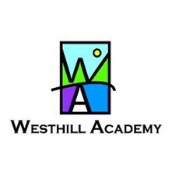 .N3, N4, H and AH courses have internal assessments which will be completed throughout the session as and when pupils are ready. Not all of these are on the calendar as the timing is not certain. Almost all National 5 courses have coursework that is done in school and sent to SQA for marking.  The SQA deadline is when it has to be with them.  Faculties will set earlier deadlines for pupils so that the work can be checked before it is sent.Some courses have visiting examiners, for example Music and Drama.  The dates for these will be finalised nearer the time.  Pupils will be kept informed.N5-AH Preliminary Examinations: 25th January - 7th February 2018. If appropriate pupils may be asked to do a unit assessment during this time if they have no exam that day.Please note that all assessment dates are flexible; pupils will be informed in advance of any changes.Key: 		N3 = National 3	N4 = National 4	N5 = National 5	H = Higher	AH = Advanced Higher WB = Week beginningSubjectSeptemberOctoberNovemberDecemberJanuaryFebruaryMarchAprilMayBusiness EducationAccountsPrelim Exams 25th Jan to 7th FebN5 
Assignment8/3/18 1:05pm to 3:30pmSubmit Assignment to SQA 21/03/2018Business EducationAccountsPrelim Exams 25th Jan to 7th FebSubmit H Assignment to SQA 21/03/2018Submit
AH Project to SQA 19/04/2018Business EducationAdministration and ITPrelim Exams 25th Jan to 7th FebN5 Assignment13/3/18 1:05pm to 3:30pm14/3/18 1:05pm to 3:30pmSubmit Assignment to SQA 21/03/2018Business EducationBusiness ManagementPrelim Exams 25th Jan to 7th FebSubmit N5 Assignment to SQA 21/03/2018Business EducationBusiness ManagementPrelim Exams 25th Jan to 7th FebSubmit H and AH Assignment to SQA 19/04/2018Business EducationComputing SciencePrelim Exams 25th Jan to 7th FebSubmit N5 Assignment to SQA 21/03/2018Business EducationComputing SciencePrelim Exams 25th Jan to 7th FebH Assignment and AH projects Complete and to teacher for marking.Submit H Assignment and AH project marks to SQA 4/05/2018SubjectSeptemberOctoberNovemberDecemberJanuaryFebruaryMarchAprilMayArt, Design and TechnologyArt and DesignPrelim Exams 25th Jan to 7th FebSubmit N5 Design and Expressive Folios to SQA 26/04/2018Art, Design and TechnologyArt and DesignPrelim Exams 25th Jan to 7th FebSubmit H Design and Expressive Folios to SQA 26/04/2018AH Design and Expressive Folios to SQA 31/05/2018Art, Design and TechnologyGraphic CommunicationPrelim Exams 25th Jan to 7th FebN5assignment block Starting 19th Feb ending 9th MarchSubmit N5 Assignment to SQA 21/03/2018Art, Design and TechnologyGraphic CommunicationPrelim Exams 25th Jan to 7th FebH Assignmentmark to SQA by 27/4/18AH  mark to SQA by 27/4/18Art, Design and TechnologyPractical WoodworkPrelim Exams 25th Jan to 7th FebComplete practical project by 1st week  Submit mark for project to SQA by 27/4/18Art, Design and TechnologyPhotographyH Submit Project to SQA -01/06/2018HumanitiesSubjectSeptemberOctoberNovemberDecemberJanuaryPrelim Exams 25th Jan to 7th FebFebruaryMarchAprilMayHumanitiesGeographyPrelim Exams 25th Jan to 7th FebSubmit N5 Assignment to SQA 21/03/2018HumanitiesGeographyPrelim Exams 25th Jan to 7th FebSubmit H Assignment to SQA 19/04/2018Submit AH Project to SQA 11/05/2018HumanitiesHistoryPrelim Exams 25th Jan to 7th FebSubmit N5 Assignment to SQA 21/03/2018HumanitiesHistoryPrelim Exams 25th Jan to 7th FebSubmit H and AH Assignment/Dissertation to SQA 19/04/2018HumanitiesModern StudiesPrelim Exams 25th Jan to 7th FebSubmit N5 Assignment to SQA 21/03/2018HumanitiesModern StudiesPrelim Exams 25th Jan to 7th FebSubmit H and AH Assignment/Dissertation to SQA 19/04/2018HumanitiesRMPSPrelim Exams 25th Jan to 7th FebSubjectSeptemberOctoberNovemberDecemberJanuaryFebruaryMarchAprilMayEnglishEnglishN5 Creative essay(25/9/17)N5Creative Essay(9/10/17)N5 Discursive essay(11/12/17)N5 Discursive essay(15/1/18)Prelim Exams 25th Jan to 7th FebN5Material for Folio to teacher for (26/2/18)Submit N5 Writing Folio to SQA 21/03/2018EnglishEnglishH Creative essay(18/9/17)H Creative Essay(9/10/17)H Discursive essay(20/11/17)H Discursive essay(11/12/17)H Reflective essay(not all pupils do this) (15/1/18)Prelim Exams 25th Jan to 7th FebH Reflective essay (not all pupils do this) (19/2/18)H Material for Folio to teacher for (19/3/18)Submit H Portfolio to SQA 19/04/2018Submit AH Portfolio to SQA 11/05/2018EnglishMediaN5 Preproduction and assignment (18/12/17)Prelim Exams 25th Jan to 7th FebN5Post-production for (19/02/18) Material for assignment to teacher for (22/2/18)Submit N5 Assignment to SQA 21/03/2018EnglishMediaHPreproduction and assignment (11/12/17)Prelim Exams 25th Jan to 7th FebH Post-production for (19/02/18)H Material for assignment to teacher for (19/3/18)Submit H Assignment to SQA 19/04/2018SubjectSeptemberOctoberNovemberDecemberJanuaryFebruaryMarchAprilMayMathematicsMathematicsS4 N5 Assessment testS4 and S5 N5 Assessment testPrelim Exams 25th Jan to 7th FebS4 N5Assessment testS5Assessment testMathematicsMathematicsAH and HUnit1 assessment (complete before summer for most)AH and H Unit 2 assessmentPrelim Exams 25th Jan to 7th FebAh and HUnit 3 assessmentMini prelim to include Unit 3MathematicsApplications of MathematicsS5 N5 Assessment testPrelim Exams 25th Jan to 7th FebS5Assessment testMathematicsMaths with MechanicsAHUnit1 assessment (complete before summer for most)AH Unit 2 assessmentPrelim Exams 25th Jan to 7th FebAHUnit 3 assessmentMini prelim to include Unit 3SubjectSeptemberOctoberNovemberDecemberJanuaryFebruaryMarchAprilMayModern LanguagesFrenchN5Before Holidays End of Unit-read and write AssessmentN5 Writing AssignmentPrelim Exams 25th Jan to 7th FebWB 5th March Submit N5 Writing Assignment to  Principal teacher N5 Writing Folio to SQA 21/03/2018N5 Talking mark to SQA by 27/4/18Modern LanguagesFrenchAH and HBefore Holidays Unit Assessment -read and TalkAHUnit assessment ListeningHUnit assessment-writingPrelim Exams 25th Jan to 7th FebAHUnit assessment-writingHUnit Assessment WB 26thAHPortfolio to Principal teacher week beginning 19thH Talking mark to SQA by 27/4/18Submit H Portfolio to SQA 19/04/2018Modern LanguagesSpanishBefore Holidays N5 End of Unit-read and write AssessmentN5 Writing Assignment N5End of unit: Talking N4AVUPrelim Exams 25th Jan to 7th FebWB 5th March Submit N5 Writing Assignment to  Principal teacher Submit N5 Writing Folio to SQA 21/03/2018N5 Talking mark to SQA by 27/4/18Modern LanguagesSpanishHBefore Holidays Unit Assessment -read and listenHUnit Assessment -talkingPrelim Exams 25th Jan to 7th FebHWriting Folio to teacherUnit assessmentH Talking mark to SQA by 27/4/18Submit H Portfolio to SQA 19/04/2018Modern LanguagesGermanHBefore Holidays Unit Assessment –read/write and listenHUnit Assessment -talkingPrelim Exams 25th Jan to 7th FebH Talking mark to SQA by 27/4/18Submit H Portfolio to SQA 19/04/2018SubjectSeptemberOctoberNovemberDecemberJanuaryFebruaryMarchAprilMayScienceBiologyN5Assignment completePrelim Exams 25th Jan to 7th FebSubmit N5 Assignment to SQA 21/03/2018ScienceBiologyHPractical for AssignmentHAssignment write upPrelim Exams 25th Jan to 7th FebSubmit H and AH Assignment/Project to SQA 19/04/2018ScienceChemistryN5Assignment completePrelim Exams 25th Jan to 7th FebSubmit N5 Assignment to SQA 21/03/2018ScienceChemistryHAssignment write upPrelim Exams 25th Jan to 7th FebSubmit H and AH Assignment/Project to SQA 19/04/2018SciencePhysicsN5Assignment completePrelim Exams 25th Jan to 7th FebSubmit N5 Assignment to SQA 21/03/2018SciencePhysicsHPractical for AssignmentPrelim Exams 25th Jan to 7th FebHAssignment write up during PrelimsSubmit H and AH Assignment/Project to SQA 19/04/2018SubjectSeptemberOctoberNovemberDecemberJanuaryFebruaryMarchAprilMayHealthHealth & Food technologyN5Start AssignmentPrelim Exams 25th Jan to 7th FebAssignment booklet to teacher 1st weekSubmit N5 Assignment to SQA 21/03/2018HealthHealth & Food technologyHStart AssignmentPrelim Exams 25th Jan to 7th FebAssignment booklet to teacher 1st weekSubmit H Assignment to SQA 19/04/2018HealthPractical cookeryPrelim Exams 25th Jan to 7th FebN5Assignment starting Mid Feb and Ending Mid MarchSubmit N5 Assignment to SQA 21/03/2018N5 Practical Examination Result to SQA by 4/05/2018HealthPhysical educationN5Start PortfolioPrelim Exams 25th Jan to 7th FebN5Performance Skills AssessmentDraft Portfolio to TeacherSubmit N5 Portfolio to SQA 19/04/2018HealthPhysical educationHPerformance Skills AssessmentPrelim Exams 25th Jan to 7th FebHPerformance Skills AssessmentHPerformance Skills Assessment. Result to SQA by 4/05/2018SubjectSeptemberOctoberNovemberDecemberJanuaryFebruaryMarchAprilMayPerforming ArtsDramaPrelim Exams 25th Jan to 7th FebNational Practical exam end of MarchPerforming ArtsDramaPrelim Exams 25th Jan to 7th FebHigher Practical exam end of MarchAH Practical exam After Easter holidayAH and HComplete Project first week May and pass to teacherSubmit AH Project to SQA 11/05/2018Performing ArtsMusicPrelim Exams 25th Jan to 7th FebNational Practical exam end of MarchCompositions by end MarchSubmit N5 Assignment to SQA 19/04/2018Performing ArtsMusicPrelim Exams 25th Jan to 7th FebHigher Practical exam end of MarchAH Practical exam beginning of month